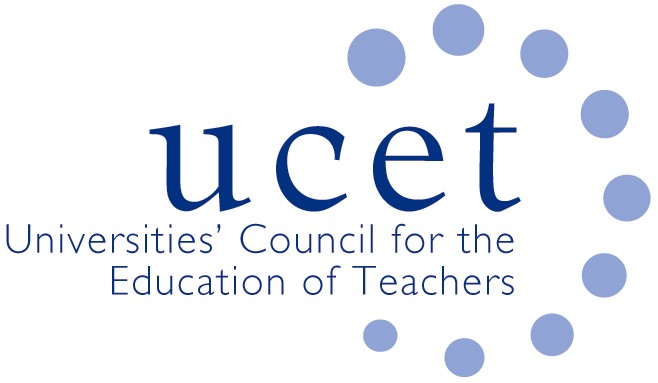 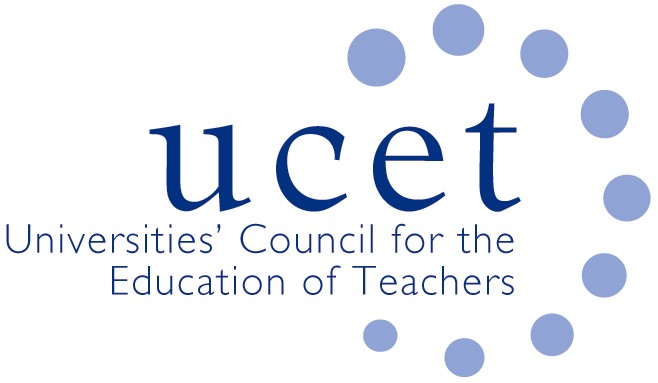 Agenda for the on-line meeting of the School Reference Group to take place at 1pm on Wednesday 3 June 2020Welcome, introductions and on-line meeting protocolsMinutes of the previous meeting (enc.)3.   Covid 9 issues:a.       DfE guidance (encs.)b.      Trajectory assessments (enc.)c.       Applications and recruitment processes for 2020/21 (enc.)d.       Updates & issues from SRG members     5.  Returning to the ‘new normal’, sharing ideas on planning for a return6.  ECF update7.  Items for information:a.       UCET response to draft OfSTED ITE inspection framework (enc.)b        Draft UCET strategy (enc.)c.       2020 UCET conferenced.       Easter UCET newsletter (enc.)8.  AOB9.  Date of next meeting: tbc